NOMBRE DE LA ACTIVIDAD:  EL ESPEJOEDAD A LA QUE VA DIRIGIDA: 3, 4 Y 5 AÑOSMATERIAL UTILIZADO: Fichas plastificadas con palabras escritas con un espacio debajo para copiarlas.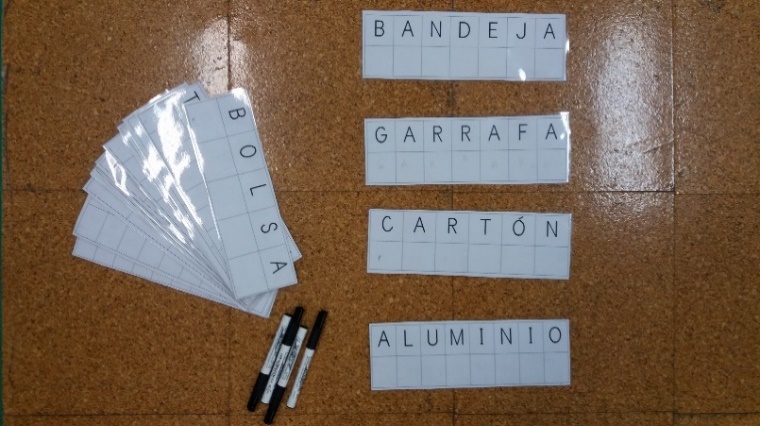 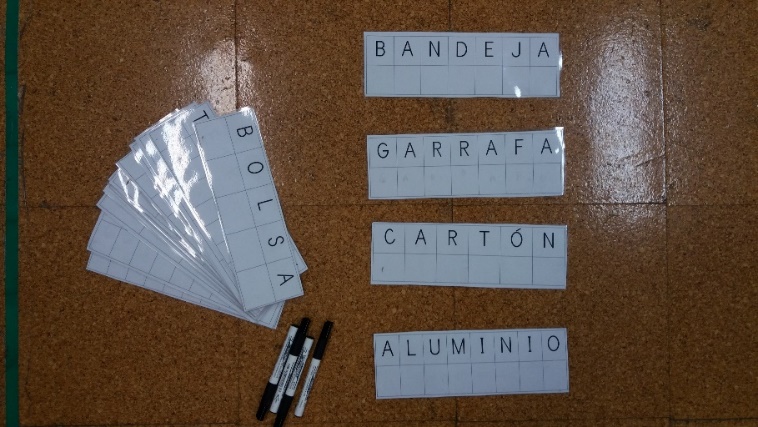 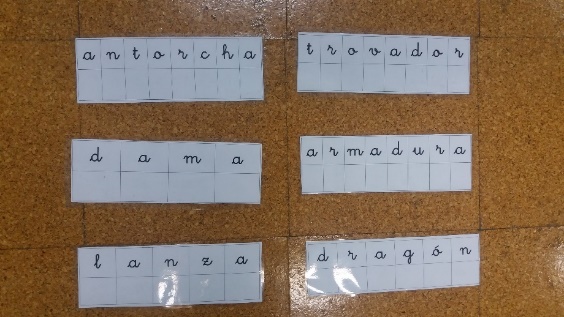 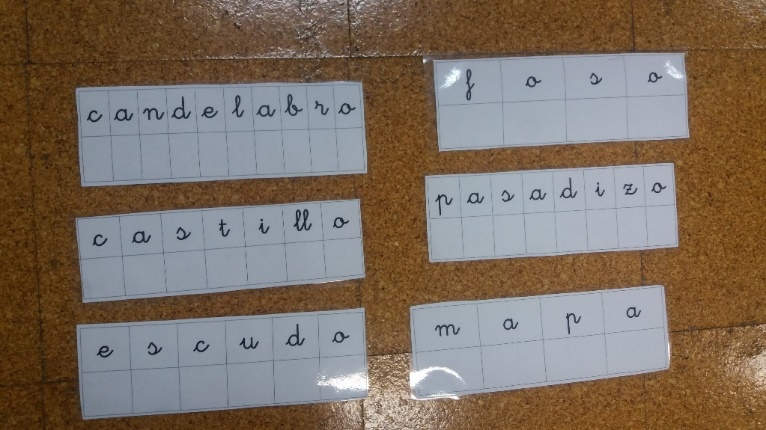 CÓMO SE JUEGA:Analizamos con los niños y niñas la composición de las tarjetas.Les proponemos que busquen en esa palabra alguna letra que forme parte de su nombre o el de sus compañeros/as.Elegimos una letra de una palabra y decimos palabras que empiecen por esa letra.Les explicamos que en este juego las letras se están mirando en un espejo. El espejo es el cuadrado que hay debajo de cada letra, y nosotros tendremos que dibujar cada letra en el espejo. Cada niño/a copia la palabra que le ha tocado.Comparamos la longitud de las palabras de cada alumno/a.POSIBLES VARIABLES SEGÚN NIVEL:Tipo de grafía a copiar: mayúscula, minúscula, letras tipo “palo”, letras en cursiva…Longitud de las palabras a copiarFamiliaridad de las palabras a copiar: nombres propios de los niños y niñas de la clase, vocabulario relacionado con el proyecto trabajado,…QUÉ OBSERVAMOS:Realiza correctamente la grafía de las letras.Reconoce el nombre de las letras.Comienza a asociar la grafía al sonido de cada letra.Recuenta el número de letras de cada palabra.Establece diferencias entre la longitud de unas palabras y otras.